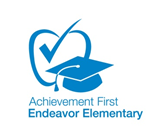 YEAR 5:DARING GREATLYWhy the Week 6 Culture Vision?We believe that our culture systems exist as a means to the end of scholar achievement.  In order to maximize instructional time and deliver high-quality instruction to our much-deserving scholars, we focus on scholar habits (work ethics), on-task behaviors (work quality), and character (life work).  As such, one of the major priorities will be a consistent school wide system that will foster community through collective ownership and responsibility. If our systems are not executed with fidelity and consistency across classrooms, then they will not be effective or taken seriously. With clear and consistent systems, our scholars will develop the foundational habits that will put them on a college bound path. In addition, we believe that our school culture needs to be one that is both joyful and overwhelmingly positive. We know that for this to happen, we need a strong foundational culture in place with clear and consistent routines and student habits. In the first 6 weeks of the school year we have the opportunity to set the table for a year of dramatic achievement. Our scholars (and we, the adults) will form habits during the first 6 weeks. That is a given, whether we have a 6-week plan or not. The beginning of the year is our opportunity to build and develop an “in-the-arena team” (Everyone, in the ring)!  Conversely, it is the time we could, if mismanaged, virtually ensure a year of set-backs, battles, and lost time. We must know precisely what we want to achieve in these 6 weeks—which student and teacher habits will be most impactful if established at the beginning of the year—and backwards plan meticulously to ensure we meet those outcomes.  Everything speaks. By the end of 6 weeks, every class in our school (and our school as a whole) will be telling a story.  That story will be a virtuous and self-fulfilling cycle, or a counter-narrative that we must then “battle” against to “reclaim” our culture.  The Network says we technically have eight weeks to get there.  But, Endeavor is AUDACIOUS!  We take the given baselines and build the exemplary.  Endeavor is in the prime position to hit the Week 6 goals faster and at stronger proficiency level!  DO WE DARE?!We are most concerned that, by the end of Week 6, our school day tells the story that: 95%+ of scholars are on task and engaged in class100% of staff members proficient in core 8 taxonomy moves100% of staff members have a clear vision, can teach, and can reinforce the Power 12 Common Pictures every day in their classroom 100% of staff have a clear vision of what a warm-demanding school culture feels like and have a plan to implement this in their classroom100% of staff care and expect the best from scholars at this school.100% of scholars follow directions and meet expectations at this school.We build relationships with colleagues inside and outside of your team; new staff members feel part of the team We are a school community and our collective power is greater than our individual strength.  We recognize that our own growth and development is directly impacted by feedback and practice; therefore, we embrace feedback and actively, authentically engage in practice.Our school is an overwhelmingly warm, positive, and joyful place to learn (for both scholars and adults) and everyone in the building Wants to come to school, Wants to develop here and are deeply invested in learning, all the time.  Week 6:  Vision of Excellence for On-Task Behavior, Scholar Habits & Classroom ClimateOutcomes for Our 6 Week PlanThere will be six guiding outcomes that will drive our actions during the first 6 weeks of school:Ensure that 95% of students are consistently working to meet the criteria for success (CFS) for both work and habits.Ensure that 95% of students are consistently exhibiting the core habits and executing core routines/procedures within defined time allotments.Ensure that 100% of Power 12 Common Pictures have been masteredEnsure  that 100% of staff can manage and track behaviors consistently across classrooms100% of staff have a clear vision of what a warm-demanding school culture feels like and have a plan to implement this in their classroomEnsure that 100% of teachers have baseline proficiency (used effectively more often than not) in the core taxonomy techniques: strong voice, precise directions, precise narration, positive framing, 100%, circulate, corrections, and work the clock.Week 0-1: Moving Between Spaces and Accountable ListeningWeek 2: When we do it, we ALL do it – 100%Weeks 3-4: Speaking to One Another  Weeks 5-6:  Best WorkBuilding STRONG ADULT CULTUREWe all collectively create our adult culture.  We are adults who genuinely celebrate others and support one another without judgement.  We build strong personal, interpersonal, and professional relationships from Day One.  We are school teachers.  We are never thinking MY classroom and MY way.  We are humble.  We are WE!  These are our children and we help one another.  We are vulnerable.  We are collaborative, never working in a silo.  We share best practices school wide.  We lend a hand.  We are Children first!  We demand the very best from them.  We hold a high bar for each other and support each.  We are optimistic and do everything in our power to make the day great for ourselves, our teammates, our families, and our scholars. We will achieve this by team building in and out of school, purposefully mixing practice groups only as needed, offering more opportunities for observations in other classrooms, engaging in cross-grade and cross-discipline, and opening mass email to ask or offer assistance to team members during busy times of year (testing, tutoring, Report Card/Progress Report completion, etc.).Data Collection & Data Sharing During the First 6 WeeksGiven our focus on “winning” the Week 6 vision, we will be collecting A LOT of data to determine how close we are to our goals and what interventions we need to put in place to get there. Each week, the leadership team will collect data from individual classroom observations and school-wide walkthroughs. We will collect data on your use teacher taxonomy moves (goal = 100% mastery), scholars on task (goal = 95%), learning habits (goal = 95%), and common picture mastery (goal = 100%). On Thursdays, the LT will meet together to create an action plan based on the data we collect.  We value ownership.  Just like with all academic data is posted network-wide, we will all share our culture data.  Our expectation at Endeavor is that you take personal ownership of ALL data – culture and academic.  Ownership means, “I see it.  What teacher actions did I take to get these student actions and _______ in my classroom.  I want to make it better.  What do I need to do to improve?  How can I offer my strengths to improve our school and help my colleagues?  No excuses “i.e. The observation was only a snapshot, My coach isn’t helping me, I didn’t understand the feedback, That question was too hard, We didn’t teach that unit yet, I can’t teach with them here.  I can’t hit the Week 6 vision with him/her here.  I was too focused on culture, etc.”   This will start out as a request in the moment.  We recognize that most of our staff wants to assist others with their experiences and learnings.  During initial practice sessions, teachers will be asked to share their feedback, their strengths, and their areas for improvement.  Throughout the following weeks, grade levels, groups, and individuals will use the feedback and data they have received to name their feedback, their strengths, and their areas for improvement.  We need to be able to seek out help, advise, and learn from each other. When a teammate or class is not meeting the Week 6 Vision, it is ALL of our responsibility to get them there. The amount of time that we will put into this in the first 6 weeks is tremendous, so we should be openly celebrating the wins coming out of our hard work and genuinely hearing feedback coach to coachee, LT to staff, and staff to LT.   We will do this by receiving feedback forms after each major practice session, hosting a brief input session by Week 4 and another post Week 6.  Here is how the data will be shared:Individual observation data will be shared with teachers each week.  In a weekly data meeting, LT will group teachers into four different tiers based on their performance to the Week 6 vision.  Each week, your tier and the level of support you will get based on your tier will be directly communicated to you from your coach.  In the event, you feel as though this has not been communicated and or you are not receiving the level of support you should be getting, it is your responsibility to reach out to your coach.One-on-ones and optional input feedback sessions will be held sporadically throughout the first six weeks to improve our practice.Celebrations will occur for hitting all absolute benchmarks taxonomy goals 95% or higher, habits at 95% or higher, common picture at 100%, on task at 95% or higher, all of the above, individual growth, Teachers who continuously achieve mastery in all of these areas will have the opportunity to be coaches at in-school professional development sessions, spotlight teachers for Network  sessions, observations, and visitors.100% of grade-wide percentages, as well as school-wide common pictures,  will be shared (i.e. lunch, insider arrival, and dismissal.)Teachers who have met the weekly vision and shown growth will be celebrated at Friday’s Afternoon PD.Every two weeks, we will highlight how our school looks like to-date.  Ms. Edwards will compile a 5-minute video that presents highlights of Every class to show whole school improvement-to-date.  We value all improvement.  This footage will show how far our school has come in biweekly increments and give us a peek into each other’s classroom space to pick up actionable techniques, master taxonomy usage, etc.Coaching During the First 6 WeeksThe LT’s #1 goal is to WIN on the Week 6 vision. To that end, we will spend most of our time coaching and supporting teachers to master the weekly goals. Types of CoachingWith limited prep time in the first six weeks, coaching will take different forms.  Real Time Coaching will be the most frequently used structure.  Based on quick turnaround, taxonomy mastery, and number of scholars on-task, quick individual or group coaching will occur in-the moment or just after a lesson.  Co-teacher coaching will occur each day during preps, before or after school, to ensure that both teachers are improving, resulting in exponential improvement of taxonomy use and scholar performance.  There will also be self-coaching throughout the week.  Based on staff response to pre-work and summer practice, it is expected that each person develops an eye for what is and what is not acceptable and hone their own craft.Real Time Coaching (RTC) – RTC is a support mechanism.  It consists of immediate feedback in many different forms including giving nonverbal cues, whisper coaching, sideline chat, or modeling a specific skill.  Our goal is to do this in a way that it preserves your authority in the classroom while simultaneously allowing you to get better faster.  Please note:  Immediate implementation of RTC feedback will help you in the moment.  The real goal is for you to transfer the skill we help you with long-term in your classroom.Individual and Group Practice – All practice at Endeavor focuses on mastering skill while not in front of children.  Individual and group practice allow for more one-on-one training.Co-Teacher Coaching will occur in classrooms each day, PD session, pairing meeting, etc. Self-Coaching includes reading pertinent resources, observing other classrooms, video protocols, etc.Lesson Plan Feedback – During Weeks 1-6, coaches will provide LP feedback to ensure that our lessons are high quality!  You will receive feedback on standard/aim alignment, daily assessment, your criteria for success and annotated exemplar for that exit ticket/assessment, alignment to the FOI, and rigor in general. LT Time during the First 6 WeeksLT MEETINGS – DURING STAFF TRAINING 7:45 – 8:00 – Morning Meeting (8/3 (not 8/4), 8:14, 8/17, 8/18)30-60 minute debrief each day after training (times TBA)LT COACHING – DURING STAFF TRAININGSession feedbackRehearsal feedbackPractice during LT meetingsWeekly 30 minute check-ins (personal check-in, craft aims/agenda for upcoming sessions)Immediate feedback on how you are coaching teachersLT MEETINGS/CULTURE WALKTHROUGHS – FIRST 6 WEEKSWeek 0 1:20 – 1:30 – Daily Debrief in Broken Windows roomWeek 1 4:20 – 4:30 – Daily Debrief in Broken Windows room6:45 – 7:00AM – Daily Check-In Meeting (everyone shares personal goals for the day)M 8:00 – 9:30 – LT Meeting (starting Week 2)M, T, W, Th – 30 Minute Morning Culture WalkthroughM, T, W – 30 Minute Afternoon Culture WalkthroughTh – Lewis, Max, Tommy (optional) Do 2 Hour School-Wide Culture WalkthroughTh 2:30 – 3:30PM – Data Analysis Meeting in Steph’s officeLT COACHING – FIRST 6 WEEKSLewis does 1-2 hours of co-observations with Goldstein, Bursky, Kerri, Shurpin each week (Tommy joins co-obs if he is available)Lewis does 30 minute of observation of Tommy in send-out roomLewis observes one practice session per week of each deanLewis co-observe Extra Practice Sessions at least 1 time per weekLewis gives feedback to deans on real-time coachingLewis does 1 20-30 minute check-in with each dean each weekTEACHER COACHING**If one dean has all the struggling teachers, the LT comes together to split the load early.  Considerations to be made at that point include:  number of teachers that require support, areas in which they need that support, times of day and LT availability.***We will maximize our strongest teachers in the following ways:  opportunities for coaching during practice sessions, having an open classroom for observations from others both internally and externally, being used for best practice video protocolInterventions during the First 6 WeeksBecause we MUST win the Week 6 vision, we will put several interventions in place for teachers and scholars that are not on track. You will be placed in interventions based on assessments/observations during training and based on the culture walkthrough data that we collect in your classroom each week  Being in an intervention is not a bad/punitive thing; it’s all about growth and getting to the Week 6 vision. We anticipate that beginning teachers and experienced teachers will have interventions.  Action planning for these Interventions will flow as follows:  See Appendix.Extra Practice Sessions  aka. Culture ClubExtra Practice Sessions is an intervention that is meant to support teachers that are struggling with multiple skills and are not on track to hit the Week 6 vision based on data. The goal is for teachers to rapidly increase their teacher skill and build confidence. Extra Practice Sessions will meet during…Summer training based on drill from day before (30 mins) 8/11, 8/12, 8/13, 8/14Week 2 during tutoring.  4:30 – 5:15PM. You will know the Friday before if you will be in Extra Practice Sessions the following week.Tommy will be running Extra Practice Sessions after school ; other LT members may attend and provide feedback during this time as well.All LT will run taxonomy sessions before training.Bring your lesson plans for the following day to Extra Practice SessionsFeel free to seek out the Sample agenda of Extra Practice Sessions:10 minutes – Video protocol35 minutes – Practice (either advanced drills or rehearsal) + Lots of Feedback5 minutes – Name what you’re working on TODAY (Personal Reflection)Video ProtocolWe will use Video Protocol for a wide variety of needs. We will use it with teachers that are not on track to hit the Week 6 goal – particularly teachers that are struggling with having and maintaining a high bar. We will use it with teachers that are struggling with an isolated skill, and we will use it as a tool to push our proficient teachers ahead! The goal is for teachers to see themselves in action and develop self-reflection tools to identify the problems and come up with solutions for how to make it better.Video Protocols will be assigned on by Friday each week and will happen on your own time. Your coach will set a clear deadline for when the video and reflection needs to be complete (likely before your next practice session)Sample Video Protocol Assignment:Check out flipcam from Priscilla Video 15-20 minutes of your lessonUpload to our school video account and view by EODComplete 20-30 minute reflection before your next coach meetingClassroom ObservationsWe will use Classroom Observations for a wide variety of needs. We will use it with teachers that are not on track to hit the Week 6 goal – particularly with visual learners who need to see the skills in action to replicate in their own classroom. We will use it with teachers that are struggling with an isolated skill, and we will use it as a tool to push our proficient teachers ahead! The goal is for teachers to learn from each other’s’ strengths so that we can all hit the Week 6 vision. In most cases, we will have teachers observe teachers that are bright spots in terms of the Week 6 vision.Classroom observations are assigned by coaches  as an intervention .  The coach will schedule any necessary coverage for your observation time. Reflection and debriefs will occur during your prep time or afterschool.Sample Classroom Observation Assignment:Coach informs you of who you are observing and when; coach also walks you through the specific things that you are looking for using a criteria for successYou set the person that if covering your classroom up for success by walking them through your lesson plan/materials; note that you are responsible for lesson prepYou observe solo or with your coach using the criteria for success Coachee completes 20-30 minute reflection before your next coaching meetingTeachers Implement Scholar InterventionsThe Scholar Intervention is meant as a time to build relationships with scholars as well as set clear bar for what is expected in your classroomScholar Interventions happen during specials time and are only led by a Teacher-Dean/Coach team, if Dean deems necessarySample Agenda for Scholar InterventionTeacher drops off scholars at specials; bring scholar(s) that are in Scholar Intervention back to the classroomScholars sit at their desk in SLANTUsing strong voice, teacher clearly states why they are in the classroom and not in specialsScholars take 5-10 minute time out; during this time teacher circulates and has 1:1 private conversations about expectations in the classroomAfter timeout, teacher leads “practice session.” Teacher teaches lesson and gives specific feedback to scholars on the student habits that they are working on.In Grades 1-4, the last 5-10 minutes are reserved for an independent scholar reflection sheet which is turned into the teacher.If Scholar Intervention is not producing change, your coach may also plan a “village meeting” with the entire grade team, LT, and the scholar’s familyPartnering with Families to HIT WEEK 6!We value our family partners.  We recognize that parents are their children’s first teacher.  We support them with family night practice, resources to improve scholar learning, fun events to connect families across grades and years.  We offer families opportunities to volunteer and build a sense of classroom community.  During weeks one through six, we will leverage our families in the following waysKey families call other families to build relationships!  This will begin over the summer, per initial arrival packet.Throughout the year, utilize more active parents to keep other parents who cannot be as active as they would like to be, in the loop of classroom and school activities.Parents will also enhance our Week 6 vision.  The principal will send home a letter each week with a message such as, “This week we’re working on ____________.  You can help us by _______.  Our ultimate goal is (connected to learning)”, along with their scholars’ exemplary work from the very first full week.Data Meeting ProtocolPrior to the Meeting (20 minutes):While there is no written pre-work due for our meeting, all LT members will have done the following analysis on their own prior to the meeting:For each grade level (or subject area) you observed, are we on track to reaching goals for the percentage of students on task? Percentage of students displaying key habits? Percentage of routines meeting the Common Picture?Where are the bright spots?  How can we leverage those bright spots?Hypothesize on root causes.  Why are we not on track to meet certain goals?   Note: the more specific you can be, the quicker you will develop teacher skill.  For example, stating that narration needs to be more precise and less frequent and more formal will be more effective than stating that we need to work on strong voice.  During the Meeting (60 minutes):Principal and DOS Week 6 for Data ProcessRoles & ResponsibilitiesData Cycle Process: Weekly Goals & TimelineCo-Observations & Walkthroughs:  Set goals for the number of walk-throughs and co-observations your leadership team will conduct each day.  Try to structure them such that there are as many co-observations as possible.  This will allow you to continue to norm as a team, raise your expectation bar higher each day and learn from one another.All teachers observed by Wednesday at 12PM2 30-minutes observations per day (Full LT)School-Wide Walkthrough with Max on some Wednesdays and Thursdays Daily Leadership Team Communication:  6:45 – 7:00 – Daily LT Meeting7:00 – 7:15 – School-Wide Morning MeetingTWO 30-minute Co-obs Per DayMonday LT Meeting and Thursday Data MeetingAPPENDIXLT Planning DocumentOUTPUTSOUTPUTSGOALOn-Task BehaviorTime on Task95% of students are on taskOn Task is defined as each scholar following every behavioral direction AND completing the work assigned for the given time.Examples of On-Task:Student A has back straight, tummy to table, working with pen(cil), writing complete sentences.Student B is tracking his fellow classmate during the discussion and using discussion non-verbals to agree, disagree, or add-on.Examples of Off-Task:Student A has back straight, tummy to table, doodling with pen(cil) on the paper as they are “thinking”.Student B is looking around the room and using discussion non-verbals to agree, disagree, or add-on as his fellow classmate shares during the discussion.Scholar HabitsPosture/SLANT95% students mastered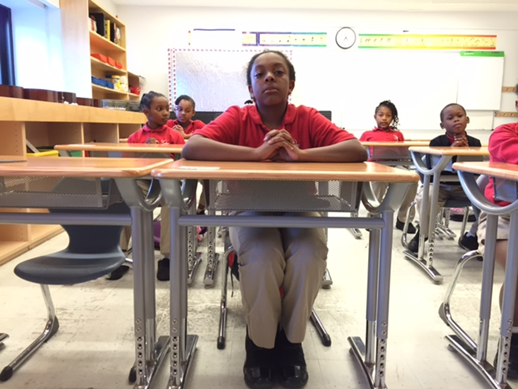 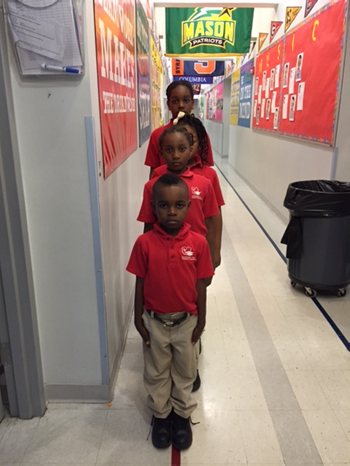 Scholar HabitsTracking95% students mastered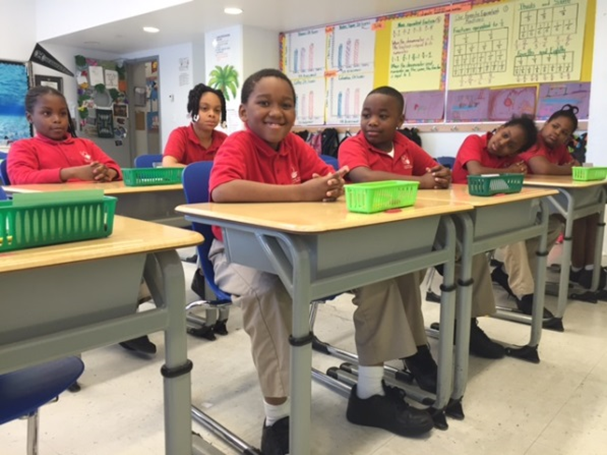 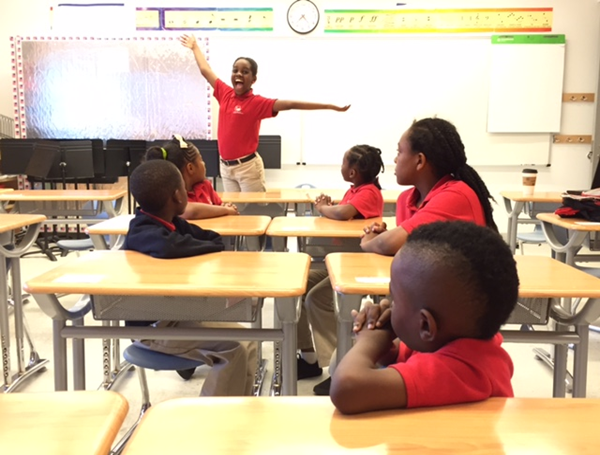 Scholar HabitsVertical Hand95% students mastered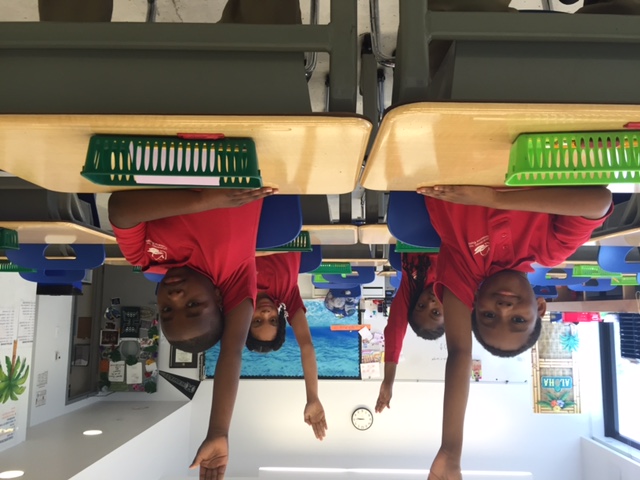 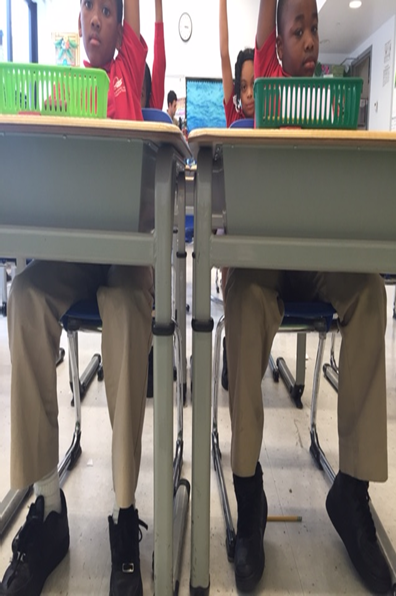 Scholar HabitsLoud & Proud95% students masteredScholar HabitsComplete Sentences95% students masteredClassroom ClimateRapport between teachers & students95% of students exhibit feelings of happiness in their class  through joyful tones, energy, and zest for learning.95% of students encourage their peers by “sending love”, clapping, patting on the back, supportive verbiage, etc., without prompting.(Ways to maintain such climate:  using nicknames, the random but natural joke, a  knowing look, etc.)Week + Big Picture GoalTeacher Data and Mastery Expectations100% MasteredScholar Data and Mastery Expectations95% On Task; 95% at Vision of Common PicBlocks That We Are Prioritizing Getting to ExcellenceNarration – Habits & RoutinesDirection CuesLanguage with RoutinesIncentivesWeek 0/1 – Moving Between Spaces, Accountable ListeningTeachers:Precise DirectionsStrong VoiceBehavioral Narration (heavy emphasis on precise narration)*If mastered, prioritize Positive FramingLEARNING HABITS:HALLSStairsSLANTTrackingCOMMON PICTURE: Outside ArrivalOutside DismissalLunchHallway transitions (include lining up)Stairwell transitionsDesk to Carpet/Carpet to DeskWhole-school Calls to Attention  *Week 0, Day 1 – REACH bar used w/ heavy rationale, but no REACHess consequence*Week 0, Day 2 – REACH bar used to fidelity for Grades 1-4*Week 1, Day 1 – REACH bar used to fidelity for ALL gradesTeachers are teaching the lesson plans in all blocks with fidelity.  Focus on the AGENDA!Narrates Multiple (5-6) Students Every Single DirectionCUE + MVPFull LanguageIndividual affirmation - Scholar dollars, treasure box, smelly markers Week 2 – When we do it, we ALL do itTeachers are responsible for planning habits and CPs into LPs. Deans will provide feedback on this.Teachers:Positive FramingDo it Again100%Correction/ Rewards (Affirmation, Scholar, etc.)LEARNING HABITS:HALLSStairsSLANTTrackingChoral ResponseVertical HandsCOMMON PICTURE:Inside Arrival (breakfast, morning meeting, uniform, etc.)Inside Dismissal (cooperative play, pack-up, lining up, parent pick-up, late pick-up)Scholar tidiness (uniform – shirts tucked, shoes tied, etc.)LunchREACHessReading Room and Departmentalized Grade TransitionsTeachers are teaching the lesson plans in all blocks with fidelity Narrates 3-4 groups of students or individual kids that need more supportCUE + MVPFull LanguageRow Points by Day (at the end of the day, leaders get to pick from treasure box)Smelly markers, stamps, stickersWeek  3- Speaking to One AnotherTeachers:Positive FramingDo it Again100% Correction/ Rewards*If mastered, prioritize CirculateLEARNING HABITS:Turn and talkLoud and ProudComplete Sentences – Grammatically CorrectScholars speak to each other, not the teacherHands down when someone is speakingCOMMON PICTURE:Turn and TalkTime OutLunchInside DismissalGR Preparation and Timestamps(Don’t teach GR?)  Focus on Math Stories preparation(Don’t teach GR or Math?)  Focus on your content’s preparationNarrates 2-3 groups of students or individual kids that need more supportCUE + MVPShortened LanguageRow Points by Day (at the end of the day, leaders get to pick from treasure box)Smelly markers, stamps, stickersWeek 4 – Speaking to One AnotherTeachers:Circulate Work the ClockFormat MattersRight is Right100%LEARNING HABITS (ACCOUNTABLE TALK)Turn and talkLoud and ProudComplete Sentences/Grammar CorrectScholars speak to each other, not the teacherHands down when someone is speakingCOMMON PICTURE:Reading Room Transitions/Hallway TransitionsLunchREACH BarInside DismissalGR Before Reading(Don’t teach GR?)  Focus on Math Stories preparation(Don’t teach GR or Math?)  Focus on your content’s preparationNarration 1-2 groups + students with additional supportCUENumber Cue (given verbally)Row Points at End of Week (at the end of the week, leaders get to pick from treasure box)Smelly markers, stamps, stickersWeek 5 – Best Written WorkTeachers:Circulate  and feedbackWork the ClockFormat MattersRight is Right100%LEARNING HABITS:Neat HandwritingComplete Sentences in Written WorkPosture for Independent WorkGR During Reading (Don’t teach GR?)  Focus on Math Stories preparation(Don’t teach GR or Math?)  Focus on your content’s preparationNarrates 0-1 groupNarrates 1 student after each directionCUENon-Verbal ONLYRow Points at End of Week (at the end of the week, leaders get to pick from treasure box)Smelly markers, stamps, stickersWeek 6 – Best WorkCirculate and feedbackWork the ClockFormat MattersRight is Right100% --> MASTERYLEARNING HABITS:Complete WorkRe-DoGR After Reading(Don’t teach GR?)  Focus on Math Stories preparation(Don’t teach GR or Math?)  Focus on your content’s preparationNarrates 0CUENon-Verbal ONLYClass Points (after 10-20 points, guest during cooperative play)Extra 5 mins of coop play, special treat, 3-5 mins dance partyTier 3 Support:These are teachers that are struggling with multiple things and not on track to hit the weekly goal.Tier 2 Support:These are teachers that are struggling with isolated skills but are either reaching or very close to the weekly goal.Tier 1 Support:This is the baseline support that ALL teachers will get. Tier 2, Tier 3 and Push Forward Support would all be in addition to this.Bright Spot Support – These are teachers that are at or beyond the weekly goal that we will be pushing to excellence.-15-30 minutes of extra Real Time Coaching-Extra homework + video protocols-Extra Practice Sessions (Two 45-minute “Tutoring” sessions to practice taxonomy skill without lessons.-Might get another LT member to lean in, extra HW (per dean’s discretion), observations out of class, LT member models portion of a lesson, or light takeover-15 minutes of observation with Culture Walkthrough Tool-15 minutes of Real Time Coaching per week-15-30 minutes of extra Real Time Coaching on that specific skill, preempted with a “pre-meeting” -30 minutes of data analysis and practice per week-Bank of strategies to use: -15 minutes of Straight Observation-15 minutes of Real Time Coaching per week-30 minutes of data analysis and practice per week-Baseline changes to moving ahead to future taxonomy skills/habits-Extra 20 minutes is dedicated to making your classroom a magical place (teacher has the choice of planning support, extra real time coaching, observing in another classroom, extra practice, observing and providing feedback in other classrooms)High-Level Progress(5 minutes)Are we on track to meeting our Week 6 Vision?What percentage of our classrooms are hitting our benchmarks?Assess Effectiveness of Past Week(15 minutes)Review Previous CommitmentsCelebrate the teachers we moved.Which teachers did we commit to moving but did not? Why have they not moved?Coaching Effectiveness:How can we address the sticking points for teachers that are not moving? Do they need additional support?Intervention Effectiveness:Intervention owners share trends they are noticing during interventionsBest Practice NotesWhat are the gaps that we see between our proficient teachers and our exemplar teachers? Coaches share what the highest-performing teachers in their cohorts are doing that should be replicated across the school.Segmenting(10 minutes)(Review Teacher Tracker Google Doc)Struggling TeachersAre there trends in the gaps identified in the Teacher Tracker? How can we orient interventions to address these gaps most effectively?Cusp TeachersAre there trends in the gaps identified in the Teacher Tracker? How can we orient PD to push the most teachers to proficiency?ExemplarsAre we effectively leveraging our highest performing teachers in the process of pushing struggling and cusp teachers? Play of the Week(20 minutes) (in conjunction with the Commitment Chart)Purpose: How are we allocating Dean time next week? Are we pushing on new skills or are there broad pain points that need to be addressed?Goal SettingHow many teachers do we need to move on each metric to stay on track?Each coach commits to a list of teacher-skills s/he will get to proficient.Tier 2 You are on this Tier.You are working on __________. (on-task number increase, taxonomy skill, etc.)You will receive this level coaching that includes ______________. (45 minutes of intervention, RTC, etc.)Tier 3 You are on this Tier.You are working on __________. (on-task number increase, taxonomy skill, etc.)YOU will need to ________ (record a lesson,view footage, determine the action step, etc.) WE will check in on __________ to practice and debrief.)What Will PD Look Like?Are we seeing a lack of progress in any particular skill/habit? Do we need to divide PD into sub-groups?Who is in charge of leading PD?InterventionsWhat will each intervention focus on?Who is in charge of owning each intervention?Next Steps(10 minutes) Each LT member chronicles and names their next steps/due dates. LT member will also explain what they expect to see based on that action. One LT member sends out action steps from the meeting.RoleDescriptionName(S)Overall OwnerThis person is ultimately responsible for the entire school reaching the Week 8 Vision.  This person should have the highest expectations in the building and be willing to push the leadership team and teachers towards the Week 8 goals and beyond.Sarah LewisObserversEvery member of your leadership team (Principal, Academic Deans, Deans of Students, Special Services Leaders) will participate in the norming, observations, action planning and interventions.  All LTTeacher CoachesThe overall owner should decide if any teacher coaches should also participate.Sarah LewisNorm MasterThis person oversees the norm-setting process before formal observations begin.  S/he finds video or a teacher to observe and leads the process to norm on the Culture Walkthrough Tool. This person also leads the process to norm on the length and frequency of observations, as well as the Taxonomy techniques to focus on each week.Sarah LewisChief SchedulerThis person schedules all of the observations, action planning meetings and due dates for data entry.Sarah LewisAction Planning FacilitatorThis person leads the Action Planning Meeting each week.  S/he reviews the leadership team’s pre-work, facilitates the discussion and records next steps.Sarah Lewis – Week 0, 1, 2Tommy Micah – 3-6DayActionMondaySchool leaders observe 100% of teachersTuesdaySchool leaders observe 100% of teachersWednesdaySchool leaders observe 100% of teachersWednesday by 5:00pmAll data is entered in the AOTY Tool.Before Thursday’s data meetingEach school leader spends 30-45 minutes analyzing their data (in the same pairs as their observations, if possible).Thursday 2:00p – 3:30pmAction Planning Meeting (60m)FridayData shared with teachers Thursday eveningWhole school data shared on Friday morningAll action steps implemented for next weekRepeat each weekRepeat each week# of Teachers Meeting Goal# to Move by Next WeekCommitted to MovingCommitted to MovingCommitted to Moving# of Teachers Meeting Goal# to Move by Next WeekCoach 1Coach 2Coach 3On-Task BehaviorGoal: 95%Time on TaskTeacher ATeacher BTeacher CTeacher DTeacher ETeacher FTeacher GScholar HabitsGoal: 95%Posture/SLANTTeacher HTeacher IScholar HabitsGoal: 95%TrackingScholar HabitsGoal: 95%Vertical HandScholar HabitsGoal: 95%Loud & ProudScholar HabitsGoal: 95%Complete SentencesTaxonomyGoal: 95% proficient on all threeStrong VoiceTaxonomyGoal: 95% proficient on all threePrecise DirectionsTaxonomyGoal: 95% proficient on all threeNarrationClassroom ClimateGoal: 95% proficientClassroom Climate ScoreReal Time Coaching: Application Cheat Sheet 
(“Make sure to keep…” and “Next time try…”)Real Time Coaching: Application Cheat Sheet 
(“Make sure to keep…” and “Next time try…”)Real Time Coaching: Application Cheat Sheet 
(“Make sure to keep…” and “Next time try…”)Real Time Coaching: Application Cheat Sheet 
(“Make sure to keep…” and “Next time try…”)Nonverbal CueUsing highly animated and very clear signal (exaggerated)Getting teacher’s attention WhisperAssigning a burst of independent work so you can privately speak with teacherSpecifying what you want to see the teacher do next PromptRaising your hand to be called onAsking a question to teacher or class; feigning ignorance Take Over/ModelCalling your shotModeling a specific move Prioritize Assessing highest impact time to jump in (without derailing lesson)Making the feedback bite-sized Aligning to teacher/school current PD goal(s)Prioritize Assessing highest impact time to jump in (without derailing lesson)Making the feedback bite-sized Aligning to teacher/school current PD goal(s)Prioritize Assessing highest impact time to jump in (without derailing lesson)Making the feedback bite-sized Aligning to teacher/school current PD goal(s)Prioritize Assessing highest impact time to jump in (without derailing lesson)Making the feedback bite-sized Aligning to teacher/school current PD goal(s)Make It ClearUsing fewer wordsPreventing confusion about the teacher’s next step by minimizing inferences:  make it a strong “alley-oop”  Adjusting the pace of speech and/or emphasis of key words Make It ClearUsing fewer wordsPreventing confusion about the teacher’s next step by minimizing inferences:  make it a strong “alley-oop”  Adjusting the pace of speech and/or emphasis of key words Make It ClearUsing fewer wordsPreventing confusion about the teacher’s next step by minimizing inferences:  make it a strong “alley-oop”  Adjusting the pace of speech and/or emphasis of key words Make It ClearUsing fewer wordsPreventing confusion about the teacher’s next step by minimizing inferences:  make it a strong “alley-oop”  Adjusting the pace of speech and/or emphasis of key words Maximize teacher uptakeMaking your move transferable to future lessons by embedding taxonomy/TCP languageAssessing teacher application (and intervene again if needed to ensure success) before leaving the classroom Maximize teacher uptakeMaking your move transferable to future lessons by embedding taxonomy/TCP languageAssessing teacher application (and intervene again if needed to ensure success) before leaving the classroom Maximize teacher uptakeMaking your move transferable to future lessons by embedding taxonomy/TCP languageAssessing teacher application (and intervene again if needed to ensure success) before leaving the classroom Maximize teacher uptakeMaking your move transferable to future lessons by embedding taxonomy/TCP languageAssessing teacher application (and intervene again if needed to ensure success) before leaving the classroom Use a positive toneSmiling Affirming teacher action (after RTC is delivered) with a thumb’s up, etc.Use a positive toneSmiling Affirming teacher action (after RTC is delivered) with a thumb’s up, etc.Use a positive toneSmiling Affirming teacher action (after RTC is delivered) with a thumb’s up, etc.Use a positive toneSmiling Affirming teacher action (after RTC is delivered) with a thumb’s up, etc.